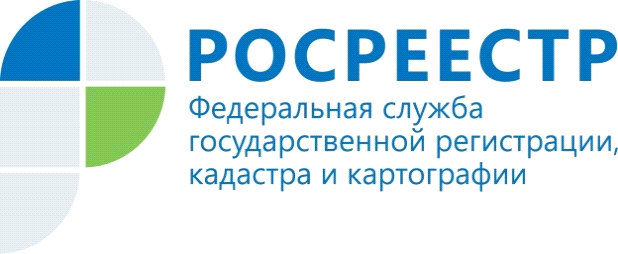 518-ФЗ в действииУправление Росреестра по Республике Алтай напоминает, что 29 июня 2021 года вступил в силу Федеральный закон от 30 декабря 2020 г. № 518-ФЗ, который установил порядок выявления правообладателей ранее учтенных объектов недвижимости.Ранее учтенными объектами недвижимости считаются в том числе те, права на которые возникли до вступления в силу Федерального закона от                    21 июля 1997 г. № 122-ФЗ «О государственной регистрации прав на недвижимое имущество и сделок с ним» и признаются юридически действительными при отсутствии их государственной регистрации. Причиной отсутствия в Едином государственном реестре недвижимости (ЕГРН) актуальных сведений о правообладателях объектов недвижимости является отсутствие в правоустанавливающих (правоудостоверяющих) документах сведений о правообладателях в объеме, позволяющем однозначно определить владельца объекта (например, реквизиты документа, удостоверяющего личность), а также отсутствие волеизъявления правообладателя такого объекта на регистрацию прав на него.Обращаем внимание, что никаких действий со стороны правообладателей ранее учтенных объектов недвижимости не требуется. Реализацией закона занимаются органы государственной власти и органы местного самоуправления. Правообладателям ранее учтенных объектов необходимо понимать, что реализация закона не повлечет за собой никаких санкций (штрафов) в их отношении, поскольку государственная регистрация ранее возникших прав не является обязательной и осуществляется по желанию их обладателей.«Наличие сведений в ЕГРН позволит обеспечить гражданам защиту их прав и имущественных интересов, уберечь от мошеннических действий с их имуществом, внести в ЕГРН контактные данные правообладателей (адреса электронной почты, почтового адреса), что, в свою очередь, позволит органу регистрации прав оперативно направить в адрес собственника различные уведомления, а также обеспечить согласование с правообладателями земельных участков местоположения границ смежных земельных участков и избежать возникновения земельных споров», – отмечает руководитель Управления Лариса Вопиловская.При этом правообладатель ранее учтенного объекта по желанию может сам обратиться в Росреестр с заявлением о государственной регистрации ранее возникшего права. В этом случае ему нужно прийти в МФЦ с паспортом и правоустанавливающим документом, а также написать соответствующее заявление. Госпошлина за государственную регистрацию права гражданина, возникшего до 31.01.1998 права на объект недвижимости, не взимается.С начала реализации 518-ФЗ в республике выявлено 39 правообладателей ранее учтенных объектов недвижимости, зарегистрировано 297 прав по заявлениям правообладателей, 10 объектов недвижимости снято с учета в связи с прекращением существования.Материал подготовлен Управлением Росреестра по Республике Алтай